30 мая 2023 года в Тбилисском сельском поселении Тбилисского района состоялось заседание территориальной комиссии по профилактике правонарушений администрации Тбилисского сельского поселения Тбилисского района. В заседании приняли участие председатели ТОС Тбилисского сельского поселения Тбилисского района, представители Отдела МВД России по Тбилисскому району, представители администрации муниципалитета и Тбилисского сельского поселения Тбилисского района, социальной защиты населения и Управление Федеральной службы исполнения наказания РФ, а также представители общественной организации "Надежда". В ходе заседания были заслушаны граждане, требующие профилактического воздействия со стороны территориальной комиссии по профилактике правонарушений, по информации, поступившей из территориального органа внутренних дел, образовательных учреждений, уголовно-исполнительной инспекции. На заседании доведены сведения по выявлению раннего детского и семейного неблагополучия.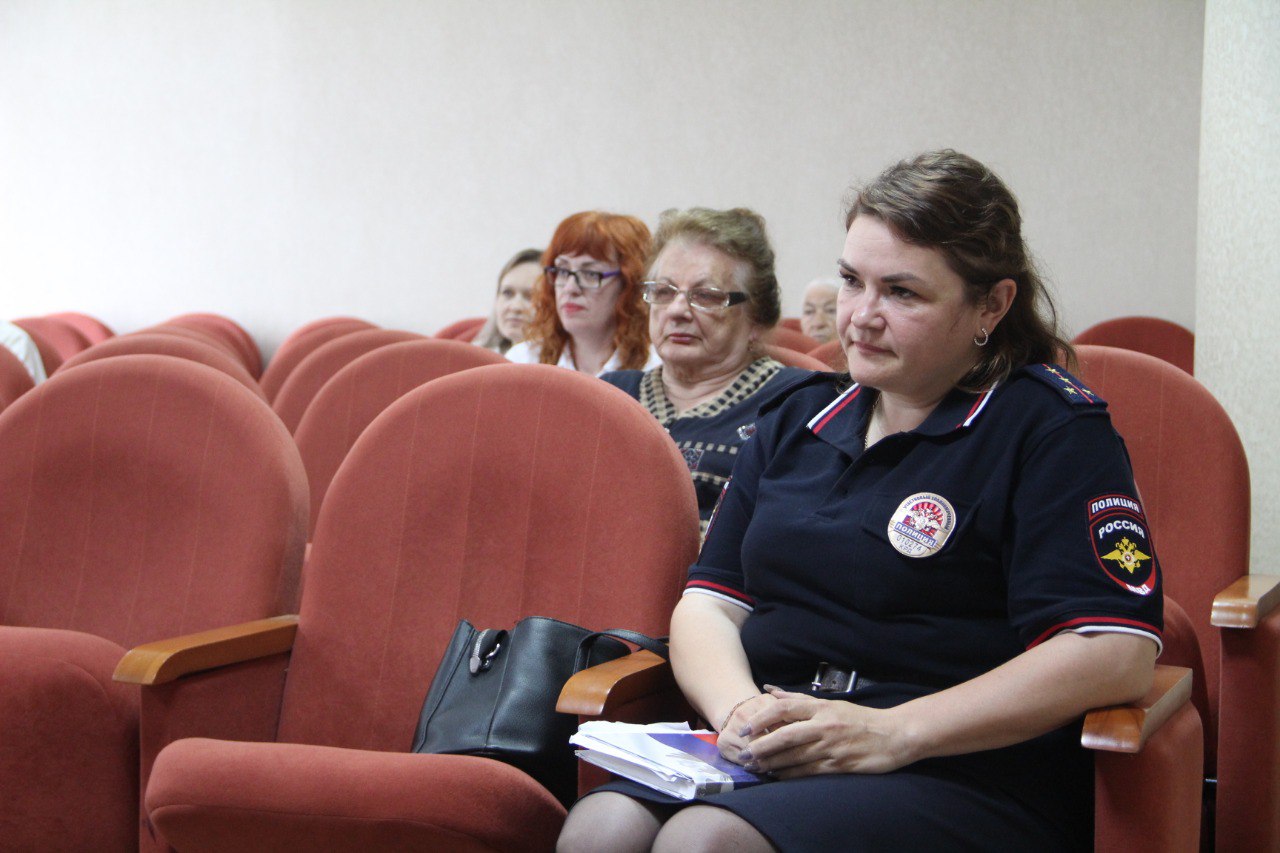 